**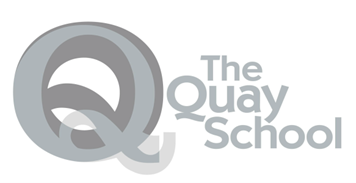 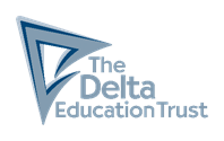 Maths Teacher (with potential for Middle Leadership) – Special School Main Purpose of the jobYou will:Specialise in Maths, to help students achieve learning and behaviour targets as specified in Individual Programmes.Fulfil the professional responsibilities of a teacher, as set out in the School Teachers’ Pay and Conditions DocumentMeet the expectations set out in the Teachers’ StandardsDuties and Responsibilities TeachingPlan and teach well-structured lessons to assigned classes, following the school’s plans, curriculum and schemes of workAssess, monitor, record and report on the learning needs, progress and achievements of assigned students, making accurate and productive use of assessmentAdapt teaching to respond to the strengths and needs of students paying attention to their EHCPManage appropriate interventions and trackingSet high expectations which inspire, motivate and challenge studentsAssess, record and report on the attendance, progress, development and attainment of students and to keep such records as are required.Provide, or contribute to, oral and written assessments, reports and references relating to individual students and groups of students.Ensure that ICT, Literacy, Numeracy and developmental needs are reflected in the teaching/learning experience of studentsUndertake a designated programme of teaching.Ensure a high quality learning experience for students, which meets internal and external quality standards.Prepare and update subject materials.Use a variety of delivery methods which will stimulate learning appropriate to student needs and demands of the syllabus.Maintain discipline in accordance with School policies and procedures and encourage good practice with regard to punctuality, behaviour, standards of work and homework.Undertake assessment of students as requested by external examination bodies, departmental and School procedures.Mark, grade and give written/verbal and diagnostic feedback using appropriate assessment for learning strategies.Promote good progress and outcomes by studentsDemonstrate good subject and curriculum knowledgeParticipate in arrangements for preparing students for external testsMentor/Tutor a small group of students and liaise with parents/guardiansWhole-school organisation, strategy and developmentContribute to the development, implementation and evaluation of the school’s policies, practices and procedures, so as to support the school’s values and visionMake a positive contribution to the wider life and ethos of the schoolWork with others on curriculum and student development to secure co-ordinated outcomesProvide cover, in the unforeseen circumstance that another teacher is unable to teachHealth, safety and disciplinePromote the safety and wellbeing of studentsMaintain good order and discipline among students, managing behaviour effectively to ensure a good and safe learning environmentBe responsible for your health, safety and welfare in accordance with the School’s policy and the Health and Safety at Work Act, 1974.Perform your duties in accordance with School’s Equal Opportunities Policy and Safeguarding Procedures.Perform all duties efficiently and with the utmost care and confidentiality.Professional developmentTake part in the school’s appraisal proceduresTake part in further training and development in order to improve own teachingWhere appropriate, take part in the appraisal and professional development of othersCommunicationCommunicate effectively with students, parents/carers and professionalsCollaborate and work with colleagues and other relevant professionals within and beyond the schoolDevelop effective professional and constructive relationships with colleaguesPersonal and professional conductUphold public trust in the profession and maintain high standards of ethics and behaviour, within and outside schoolHave proper and professional regard for the ethos, policies and practices of the school, and maintain high standards of attendance and punctualityUnderstand and act within the statutory frameworks setting out their professional duties and responsibilitiesBe required to safeguard and promote the welfare of students and follow school policies and the staff code of conduct.Please note that this is illustrative of the general nature and level of responsibility of the role. It is not a comprehensive list of all tasks that you will carry out. The postholder may be required to do other duties appropriate to the level of the role, as directed by the headteacher or line manager.The duties of the post will be reviewed annually and after due consultation with the post holder and if she/he wishes, with his/her trade union representative, changes in duties may be made in the light of the requirements of the service.Person Specification – Maths TeacherNotes:This job description may be amended at any time in consultation with the postholder. Job TitleMaths Teacher (with potential for Middle Leadership)SchoolThe Quay School GradeMPS with SEN allowance (£2,270)Reporting toMember of the Leadership TeamContractFull/Permanent CriteriaQualitiesQualifications and experienceQualified teacher status DegreeSuccessful teaching experience Desired qualifications in ASC (formerly ASD)Skills and knowledgeKnowledge of the National CurriculumKnowledge of effective teaching and learning strategiesA good understanding of how children learnAbility to adapt teaching to meet students’ needsAbility to build effective working relationships with studentsKnowledge of guidance and requirements around safeguarding childrenKnowledge of effective behaviour management strategiesDesired experience in teaching students with ASC (formerly ASD)Good ICT skills, particularly using ICT to support learningPersonal qualities Share our visionA commitment to getting the best outcomes for all students and promoting the ethos and values of the schoolHigh expectations for children’s attainment and progressAbility to work under pressure and prioritise effectivelyCommitment to maintaining confidentiality at all timesCommitment to safeguarding and equalityA belief that ALL students have the right to an educationResilience – tomorrow is a new day with new opportunities.Other factorsSatisfactory pre-employment checks including DBS, references and full career history